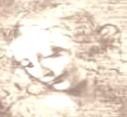 						   SIAdAl Presidente della Società Italiana di Adolescentologia                                               e di Medicina dell’Adolescenza (S.I.Ad.)Viale Romagna, 51 - 20133 MILANO – Italye-mail: PresidenteSIAd@unambro.itATTO DI DONAZIONEDa inviare compilato  via mail o  via internet  a    presidentesiad@unambro.it ccsegrgen@unambro.it  tel. Carolina Rubino  3383015940							Data __________________________________DONAZIONE DI EURO………Io sottoscritto ……………………………..abitante in……………… a___________________________________CAP……………….Via ___________________________________________ Tel _____________________ Fax_____________________E-mail _______________________________________allo scopo di sostenere l’attività scientifica , gestionale , editoriale,di politica sanitaria per la salute dei giovani e delle famiglie da parte della SIAd e degli enti alleati ( www.unambro.it)   dono la somma di Euro ____________________  ,  (versamento libero)	Benefici per i sottoscrittori Sconto del 20% sui corsi  UA  ed eventi della SIAd e su tutti i corsi dell’Università Ambrosiana (www.unambro.it) Dono  edizione on-line del testo di Giuseppe R. Brera; La sindrome del Grande Fratello e i Magnifici sette, come essere genitori in un momento difficile. ISBN 9788890447511Possibilità di consultazione con i membri della SIAd  per orientarsi su problemi sanitari Abbonamento gratuito alla Rivista Adolescentologia: Giornale Italiano di AdolescentologiaNumero omaggioModalità di versamento:All’atto del ricevimento della volontà di donazione verrà inviata la procedura per il versamento .www.adolescentologia.itFirma………………………………….  	                                 Il versamento avviene tramite PAYPAL 						Link per donare    DONA